You can add additional co-investigators if you need to.You can add additional team members/partners if you need to.Do you have any additional needs to enable you to participate in TIDAL N+ activities such as engaging with events?  The approver confirms that if this application is successful, the institution will cover the salary costs of permanently employed staff working on the project and meet their 20% contribution on all eligible costs.  The approver further confirms that the institution will offer the PI the standard institutional support provided to PIs.For the approver’s signature, you can either:Insert a scan of your approver’s signature in the signature box, or Ask your approver to sign a hard copy of this page, and submit a scan or a photo of it in addition to the Word version and PDF version of the whole application form.Return this form, together with Part 1 of the application form and the budget spreadsheet to TIDAL@ucl.ac.uk no later than 8th December 2022 midnight GMT.You should submit Part 1 and Part 2 of the application form in Word format AND as a PDF.You should submit the budget as an Excel spreadsheet AND as a PDF.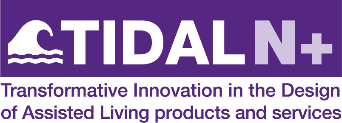 Application Form Part 2ProjectProject title:Lead institution:Principal investigator:Contact detailsPI email address:PI phone number:PI address:Project team (including industry partners) (100 words max. each)Principal InvestigatorNameProfileCo- Investigator 1NameProfileCo- Investigator 2NameProfileCo- Investigator 3NameProfileOther team member/partnerNameRoleProfileOther team member/partnerNameRoleProfileOther team member/partnerNameRoleProfileAdditional needsSign-off by approverApprover’s nameRole This should be your Head of Department or departmental Head of Finance or other approving authority, as required by your organisation.SignatureSubmission and deadline